Муниципальное  общеобразовательное учреждениеИшненская средняя общеобразовательная школаПРИКАЗот 11.09.2020  г.                                                                                 №  116 о/д «О проведении школьного этапа всероссийской олимпиады школьников в 2020-2021 учебном году»    В соответствии с Порядком проведения всероссийской олимпиады школьников, утвержденным приказом  Министерства  образования  и науки  РФ  от  18.11.2013 № 1252  (с изменениями от 17.03.2015 № 249, 17.12.2015 № 1488, 17.11.2016 №1435, 17.03.2020 №96), приказами управления образования от 05.06.2020 № 225 «О подготовке к проведению школьного этапа всероссийской олимпиады школьников  в 2020 – 2021 учебном году» и от 02.09.2020 №556 «Об утверждении сроков проведения школьного этапа всероссийской олимпиады школьников в 2020-2021 учебном году» с целью обеспечения чёткой организации и проведения школьного этапа, своевременной подготовки к муниципальному этапу всероссийской олимпиады школьников ПРИКАЗЫВАЮ:Организовать проведение школьного этапа всероссийской олимпиады школьников для обучающихся 4-11 классов на добровольной основе.Назначить ответственной за организацию и проведение школьного этапа олимпиады Пелевину Т.З., заместителя директора по УВР:За подготовку	пакета нормативных документов по организации и проведению школьного этапа всероссийской олимпиады:определение мест проведения согласно утвержденному графику и требованиям к проведению школьного этапа олимпиады по всем учебным предметам; . - определение способов сбора и хранения заявлений родителей (законных представителей) обучающихся, заявившихся о своем участии в олимпиаде, согласий родителей (законных представителей) обучающихся на публикацию олимпиадных работ, в том числе в сети Интернет;возложение ответственности за кодирование (обезличивание) работ; за предоставление закодированных олимпиадных работ членам жюри; за информирование участников о результатах олимпиад по каждому общеобразовательному предмету.Заблаговременное информирование потенциальных участников олимпиады о месте, времени и требованиях к проведению школьного этапа по каждому учебному предмету.Тиражирование	текстов заданий школьного этапа в соответствии с количеством участников (согласно поданным родителями заявлениям).Проведение	школьного этапа олимпиады по предметам в соответствии с утверждённым графиком (прилагается).      При проведении школьного этапа всероссийской олимпиады школьников руководствоваться постановлением главного государственного санитарного врача РФ от 30.06.2020 №16 «Об утверждении санитарно-эпидемиологических правил СП 3.1/2.43598-20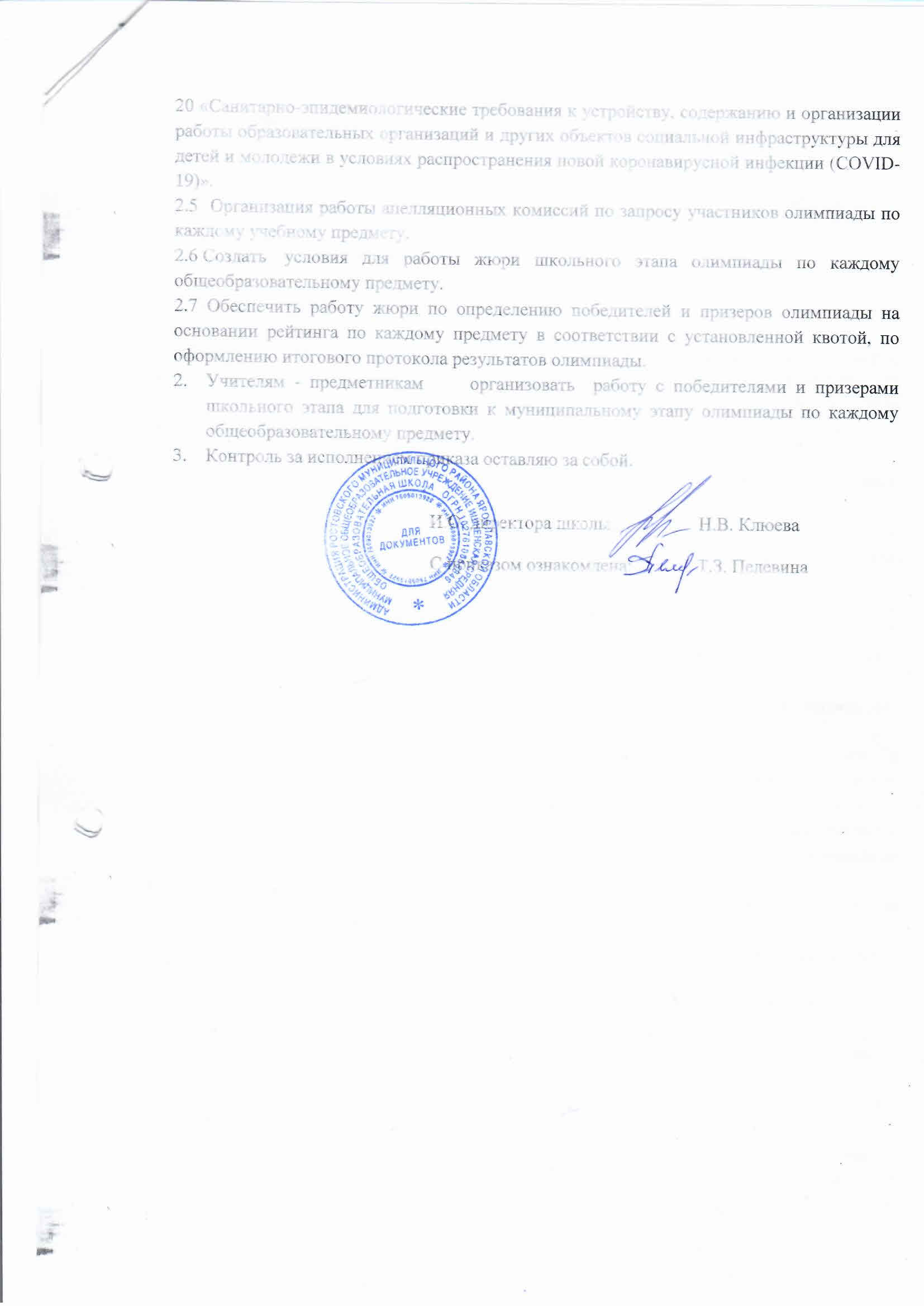 